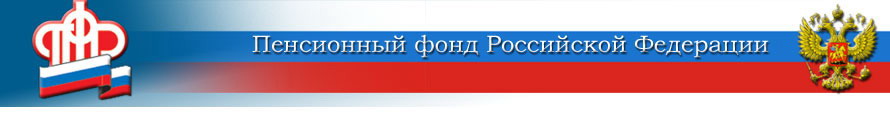 ГОСУДАРСТВЕННОЕ УЧРЕЖДЕНИЕ–ОТДЕЛЕНИЕ ПЕНСИОННОГО ФОНДА РОССИЙСКОЙ ФЕДЕРАЦИИПО ЯРОСЛАВСКОЙ ОБЛАСТИЗаявления на два новых пособия семьям начнут приниматься с 1 июляОтделение Пенсионного фонда Российской Федерации по Ярославской области сообщает, что с 1 июля начнет приём заявлений на новые ежемесячные пособия беременным женщинам и семьям с детьми от 8 до 17 лет. Подать заявление можно будет на портале госуслуг или в клиентской службе Пенсионного фонда по месту жительства.Согласно поправкам, внесённым в федеральный закон «О государственных пособиях гражданам, имеющим детей», новые выплаты будут предоставляться маме или папе, в одиночку воспитывающим детей 8–16 лет, а также женщинам, вставшим на учёт в медицинскую организацию в ранние сроки беременности. Размер обеих выплат определяется в соответствии с прожиточным минимумом, установленным в каждом регионе. В случае с выплатой неполным семьям речь идет о 50% прожиточного минимума ребенка, в случае с выплатой по беременности – 50% прожиточного минимума трудоспособного взрослого.В Ярославской области выплата семьям с одним родителем составит 5 479,5 рубля в месяц на каждого ребенка (50% от прожиточного минимума ребенка в регионе – 10 959 рублей), а выплата беременной женщине – 5 874,5 рубля (50% от прожиточного минимума трудоспособного в регионе – 11 749 рубля).Важным условием для получения пособий является размер дохода семьи. По правилам он не должен превышать прожиточного минимума на душу населения в субъекте. Пособие назначается с учётом комплексной оценки нуждаемости.Критерии для оценки нуждаемости и сроки рассмотрения заявлений появятся после опубликования соответствующего постановления Правительства РФ.Пресс-служба Отделения ПФРпо Ярославской области150049г. Ярославль,Проезд Ухтомского, д.5Пресс-служба:(4852)590196Факс:(4852)590282E-mail:smi@086.pfr.ru